Приложение № 1к Административному регламентупо предоставлению государственной(муниципальной) услуги«Предоставление жилого помещения по договорусоциального найма на территорииСемигорского сельского поселения»Форма решения о предоставлении государственной (муниципальной) услугиНаименование уполномоченного органа исполнительной власти субъекта Российской Федерации или органа местного самоуправленияКому ___________________________________(фамилия, имя, отчество)(телефон и адрес электронной почты)РЕШЕНИЕо предоставлении жилого помещенияДата____________________________По результатам рассмотрения заявления от «___» _________ 20___ г. № ______и приложенных к нему документов, в соответствии со статьей 57 Жилищного кодекса Российской Федерации принято решение предоставить жилое помещение:ФИО заявителяи совместно проживающим с ним членам семьи:1.___________________________________________________________________2.___________________________________________________________________3.___________________________________________________________________4.___________________________________________________________________(должность сотрудника органа власти принявшего решение)                         (подпись) (расшифровка подписи),«__»_____________20__ г.М.ППриложение № 2к Административному регламентупо предоставлению государственной(муниципальной) услуги«Предоставление жилого помещения по договорусоциального найма на территорииСемигорского сельского поселения»Форма решения об отказе в приеме документов, необходимых для предоставления услуги/об отказе в предоставлении услугиНаименование уполномоченного органа исполнительной власти субъекта Российской Федерации или органа местного самоуправленияКому ______________________________(фамилия, имя, отчество)(телефон и адрес электронной почты)РЕШЕНИЕоб отказе в приеме документов, необходимых для предоставления услуги «Предоставление жилого помещения по договору социального найма»Дата _________________________________По результатам рассмотрения заявления от «___» __________ 20__ г. № ___ и приложенных к нему документов, в соответствии с Жилищным кодексом Российской Федерации принято решение отказать в приеме документов, необходимых для предоставления услуги, по следующим основаниям:Вы вправе повторно обратиться в уполномоченный орган с заявлением о предоставлении услуги после устранения указанных нарушений.Данный отказ может быть обжалован в досудебном порядке путем направления жалобы в уполномоченный орган, а также в судебном порядке.(должность сотрудника органа власти принявшего решение)                     (подпись)                             (расшифровка подписи),«__»_______________20_____г.М.ППриложение № 3к Административному регламентупо предоставлению государственной(муниципальной) услуги«Предоставление жилого помещения по договорусоциального найма на территорииСемигорского сельского поселения»Форма решения об отказе в предоставлении государственной (муниципальной) услуги______________________________________________________________________Наименование уполномоченного органа исполнительной власти субъекта Российской Федерации или органа местного самоуправленияКому_______________________________(фамилия, имя, отчество)(телефон и адрес электронной почты)РЕШЕНИЕоб отказе в предоставлении услуги «Предоставление жилого помещения по договору социального найма»Дата ______________________________По результатам рассмотрения заявления от «__» ___________20 __ г. № ______ и приложенных к нему документов, в соответствии с Жилищным кодексом Российской Федерации принято решение отказать в приеме документов, необходимых для предоставления услуги, по следующим основаниям:Разъяснение причин отказа:__________________________________________________Дополнительно информируем:________________________________________________Вы вправе повторно обратиться в уполномоченный орган с заявлением о предоставлении услуги после устранения указанных нарушений.Данный отказ может быть обжалован в досудебном порядке путем направления жалобы в уполномоченный орган, а также в судебном порядке.(должность органа власти, принявшего решение)                  (подпись)                      (расшифровка подписи) сотрудника«__»______________20____г.М.П.Приложение № 4к Административному регламентупо предоставлению государственной(муниципальной) услуги«Предоставление жилого помещения по договорусоциального найма на территорииСемигорского сельского поселения»Форма заявления о предоставлении муниципальной услуги(наименование органа, уполномоченного для предоставления услуги)Заявление о предоставлении жилого помещения по договору социального найма1. Заявитель ______________________________________________________________(фамилия, имя, отчество (при наличии), дата рождения, СНИЛС)Телефон (мобильный): _____________________________________________________Адрес электронной почты: ___________________________________________________Документ, удостоверяющий личность заявителя: наименование: ____________________серия, номер _________ дата выдачи: ___________ кем выдан: _____________________________________________________________ код подразделения: ______________Адрес регистрации по месту жительства:_________________________________________________________________________________________________________________2. Представитель заявителя: _________________________________________________(фамилия, имя, отчество (при наличии) Документ, удостоверяющий личность представителя заявителя: наименование:Документ, подтверждающий полномочия представителя заявителя: ________________серия, номер _________ дата выдачи: ___________ кем выдан: _____________________________________________________________ код подразделения: ______________Проживаю один      Проживаю совместно с членами семьи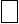 3. Состою в браке  Супруг (а):_________________________________________________________________(фамилия, имя, отчество (при наличии), дата рождения, СНИЛС)Документ, удостоверяющий личность супруга (супруги) наименование:______________серия, номер _________ дата выдачи: ___________ кем выдан: _____________________________________________________________ код подразделения: ______________4. Проживаю с родителями (родителями супруга (ги))ФИО родителя _____________________________________________________________(фамилия, имя, отчество (при наличии), дата рождения, СНИЛС)Документ, удостоверяющий личность, наименование: _____________________________серия, номер _________ дата выдачи: ___________ кем выдан: _____________________________________________________________ код подразделения: ______________5. Имеются дети  ФИО ребенка (до 14 лет)__________________________________________________________________________ (фамилия, имя, отчество (при наличии), дата рождения, СНИЛС)Номер актовой записи о рождении_____________________________________________Дата _____________________________________________________________________ место регистрации _________________________________________________________ФИО ребенка (старше 14 лет) ________________________________________________(фамилия, имя, отчество (при наличии), дата рождения, СНИЛС)Номер актовой записи о рождении _________________________дата _______________место регистрации: _________________________________________________________Документ, удостоверяющий личность, наименование: ____________________________серия, номер _________ дата выдачи: ___________ кем выдан: _____________________________________________________________код подразделения: ______________6. Имеются иные родственники, проживающие совместно ФИО родственника (до 14 лет)__________________________________________________________________________(фамилия, имя, отчество (при наличии), дата рождения, СНИЛС)Номер актовой записи о рождении_____________________________________________Дата _____________________________________________________________________ место регистрации _________________________________________________________Степень родства ___________________________________________________________ФИО родственника (старше 14 лет) ____________________________________________(фамилия, имя, отчество (при наличии), дата рождения, СНИЛС)Степень родства ___________________________________________________________Документ, удостоверяющий личность, наименование: ___________________________серия, номер _________ дата выдачи: ___________ кем выдан: _____________________________________________________________код подразделения: ______________Полноту и достоверность представленных в запросе сведений подтверждаю.__________________________________________________________________________(подпись, расшифровка подписи)Даю свое согласие на получение, обработку и передачу моих персональных данных согласно Федеральному закону от 27.07.2006 № 152-ФЗ «О персональных данных» ________________________________________________________________(подпись, расшифровка подписи) Сведения о жилом помещенииСведения о жилом помещенииВид жилого помещенияАдресКоличество комнатОбщая площадьЖилая площадь№ пункта административного регламентаНаименование основания для отказа в соответствии с единым стандартомРазъяснение причин отказа в предоставлении услугиЗапрос о предоставлении услуги подан в орган государственной власти, орган местного самоуправления или организацию, в полномочия которых не входит предоставление услугиУказываются основания такого выводаНеполное заполнение обязательных полей в форме запроса о предоставлении услугиУказываются основания такого выводаПредставление неполного комплекта документовУказывается исчерпывающий перечень документов, не представленных заявителемПредставленные документы утратили силу на момент обращения за услугойУказывается исчерпывающий перечень документов, утративших силуПредставленные документы содержат подчистки и исправления текста, не заверенные в порядке, установленном законодательством Российской ФедерацииУказывается исчерпывающий перечень документов, содержащих подчистки и исправленияЗаявление подано лицом, не имеющим полномочий представлять интересы заявителя№ пункта административного регламентаНаименование основания для отказа в соответствии с единым стандартомРазъяснение причин отказа в предоставлении услугиДокументы (сведения, представленные заявителем, противоречат документам (сведениям), полученным в рамках межведомственного взаимодействияУказываются основания такого выводаОтсутствие у членов семьи места жительства на территории субъекта Российской ФедерацииУказываются основания такого выводаПредставленными документами и сведениями не подтверждается право гражданина на предоставление жилого помещенияУказываются основания такого выводаОтсутствие законных оснований для предоставления жилого помещения по договору социального найма в соответствии с Жилищным кодексом Российской ФедерацииУказываются основания такого вывода